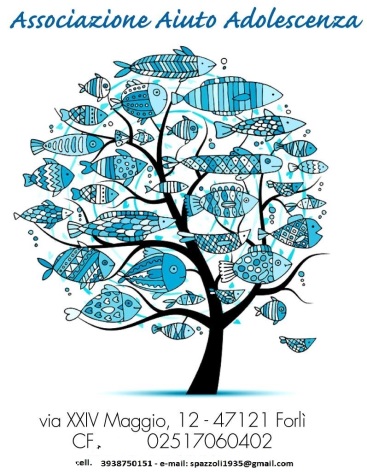 L’Associazione Aiuto Adolescenzain collaborazione conl’Istituto Saffi Alberti Forlì e con il Patrocinio del Comune di Forlì,in conclusione del ciclo di appuntamenti della”Giornata del Prof.”propone l’incontro con ilProf.  Gustavo Pietropolli Charmetsul tema“Memoria, appartenenza, identità, in un epoca con deficit  di speranza”L’intervento è rivolto a tutti coloro che si occupano ed hanno a cuore il mondo dell’adolescenza.Tale incontro si svolgerà mercoledì 25 Marzo  alle ore 15.30 presso il Salone Comunale di Forlì.Le iscrizioni dovranno pervenire entro il 6 marzo all’indirizzo e mail:associazioneaiutoadolescenza@gmail.com